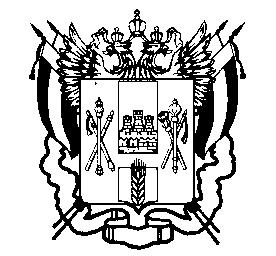 МИНИСТЕРСТВО ОБЩЕГО И ПРОФЕССИОНАЛЬНОГО ОБРАЗОВАНИЯРОСТОВСКОЙ ОБЛАСТИПРИКАЗот 31.12.2013 								№ 947г. Ростов-на-ДонуОб организации работы по введению Федерального государственного образовательного стандарта дошкольного образования в Ростовской областиВ соответствии с постановлением Правительства Ростовской области от 25 апреля 2013 года № 241 «Об утверждении Плана мероприятий («дорожной карты») «Изменения в отраслях социальной сферы, направленные на повышение эффективности образования в Ростовской области», государственной программой Ростовской области «Развитие образования» в целях обеспечения введения Федерального государственного образовательного стандарта дошкольного образования (далее – ФГОС ДО) в дошкольных образовательных организациях (далее - ДОО) Ростовской областиПРИКАЗЫВАЮ:Утвердить:- «План мероприятий («дорожная карта») «Введение Федерального государственного образовательного стандарта дошкольного образования» в ДОО Ростовской области (приложение № 1);- Состав региональной рабочей группы по организации и сопровождению поэтапного введения ФГОС ДО в ДОО Ростовской области (приложение № 2);- Критерии готовности образовательной организации к введению ФГОС ДО в ДОО Ростовской области (приложение № 3);- Примерный алгоритм действий по введению ФГОС ДО в ДОО Ростовской области (приложение № 4);- Примерный план мероприятий образовательной организации, реализующей образовательные программы дошкольного образования, по введению ФГОС ДО (приложение № 5);- Перечень нормативных правовых документов, регламентирующих введение ФГОС ДО (приложение № 6).2. Координацию работы по введению ФГОС ДО в ДОО Ростовской области возложить на отдел общего образования и воспитательной работы (Е.А. Атаманчук).3. Рекомендовать органам местного самоуправления, осуществляющим управление в сфере образования:3.1. Сформировать и утвердить муниципальные рабочие группы по организации и сопровождению поэтапного введения ФГОС ДО в ДОО (с включением педагогических и руководящих работников, методических служб, представителей органов государственно-общественного самоуправления и т.д.);3.2. Разработать муниципальные Планы мероприятий («дорожные карты») «Введение Федерального государственного образовательного стандарта дошкольного образования» в дошкольных образовательных организациях»;3.3. Сформировать нормативные и распорядительные документы муниципального уровня и обеспечить формирование документов уровня ДОО, регламентирующих поэтапное введение ФГОС ДО в ДОО;3.4. Организовать работу в подведомственных ДОО по поэтапному введению ФГОС ДО с учетом критериев готовности в соответствии со сроками и целевыми показателями, установленными постановлением Правительства Ростовской области от 25 апреля 2013 года № 241 «Об утверждении Плана мероприятий («дорожной карты») «Изменения в отраслях социальной сферы, направленные на повышение эффективности образования в Ростовской области» и соответствующими муниципальными «дорожными картами»;3.5. Обеспечить полное информирование педагогической и родительской общественности, всех заинтересованных лиц о ходе реализации мероприятий по введению ФГОС ДО (обсуждение на открытых площадках, форумах, круглых столах, семинарах, педсоветах, в СМИ, в сети Интернет и т.д.).4. Контроль исполнения приказа возложить на заместителя министра М.А. Мазаеву.Министр									Л.В. БалинаПриказ подготовлен отделомобщего образования и воспитательной работы,начальник отдела Е.А. АтаманчукПриложение № 1 к приказу минобразования Ростовской областиот 31.12.2013 № 947«План мероприятий («дорожная карта») «Введение Федерального государственного образовательного стандарта дошкольного образования» в дошкольных образовательных организациях Ростовской областиРазработка Плана мероприятий («дорожной карты») «Введение Федерального государственного образовательного стандарта дошкольного образования» направлена на обеспечение повышения эффективности предоставления услуг в сфере образования в Ростовской области и с учетом новых требований к качеству предоставления услуг дошкольного образования, организации образовательного процесса.Цель: Определение первоочередных действий по обеспечению введения ФГОС ДО, освоение регионального алгоритма введения ФГОС ДО.Распространение эффективного опыта обеспечения доступного и качественного дошкольного образования в условиях введения ФГОС ДО на основе разработки и управления программой изменений и дополнений образовательной системы ДОО.Задачи:- определение нормативно-правового, организационного, кадрового, финансово-экономического, информационного обеспечения и научно-методического сопровождения, регулирующих введение ФГОС ДО;- проектирование, согласование и апробация «дорожных карт» изменений и дополнений в образовательную систему муниципалитетов и ДОО в условиях введения ФГОС ДО, направленных на повышение эффективности дошкольного образования в Ростовской области;- развитие профессионально-педагогических компетенций участников введения ФГОС ДО, мотивационной готовности управленческих и педагогических кадров к инновационной деятельности в условиях введения ФГОС ДО на основе практикосозидательного партнерства с методической службой ГБОУ ДПО РО «Ростовский институт повышения квалификации и профессиональной переподготовки работников образования»;- интенсификация инновационных процессов модернизации системы дошкольного образования на основе распространения эффективной практики обеспечения доступного качественного дошкольного образования в условиях введения ФГОС ДО.Приложение № 2 к приказуминобразования Ростовской областиот 31.12.2013 № 947Состав региональной рабочей группыпо организации и сопровождению поэтапного введения ФГОС ДО в дошкольных образовательных организациях Ростовской областиАтаманчук Елена Алексеевна, начальник отдела общего образования и воспитательной работы минобразования Ростовской области;Сметанина Ольга Александровна, главный специалист отдела общего образования и воспитательной работы минобразования Ростовской области;Сундукова Адия Хесеиновна, декан факультета дошкольного и начального образования ГБОУ ДПО РО РИПК и ППРО (по согласованию);Баландина Людмила Александровна, начальник отдела дошкольного и начального образования ГБОУ ДПО РО РИПК и ППРО (по согласованию);Копытина Марина Григорьевна, заведующий кафедрой дошкольного образования ГБОУ ДПО РО РИПК и ППРО (по согласованию);Бех Любовь Васильевна, старший методист отдела дошкольного и начального образования ГБОУ ДПО РО РИПК и ППРО (по согласованию);Ясиновская Людмила Владимировна, заместитель председателя Ростовской областной организации профсоюза работников образования и науки;Посевина Галина Дмитриевна, методист МБОУ Методического центра образования города Ростова-на-Дону (по согласованию);Павлова Виктория Владимировна, методистаМБОУ Методического центра образования города Ростова-на-Дону (по согласованию);Смирнова Людмила Николаевна, ведущий специалист МКУ «Отдел образования Советского района города Ростова-на-Дону» (по согласованию);Марченко Галина Николаевна, заведующий МБДОУ № 237 Ленинского района города Ростова-на-Дону (по согласованию);Драгунова Ирина Николаевна, заведующий МБДОУ № 295 Пролетарского района города Ростова-на-Дону (по согласованию);Тропина Ольга Николаевна, доцент кафедры управления образованием Южного федерального университета (по согласованию);Дудникова Ирина Николаевна, ведущий специалист управления образования города Батайска (по согласованию);Черевко Светлана Георгиевна, заведующий МБДОУ № 121 города Батайска (по согласованию);Шестопалова Ирина Анатольевна, главный специалист отдела образования администрации Белокалитвинского района (по согласованию);Шутьева Ирина Петровна, старший инспектор отдела образования администрации города Гуково (по согласованию);Шиголина Людмила Ивановна, главный специалист управления образования г. Азова (по согласованию);Друшнякова Юлия Сергеевна, старший воспитатель МБДОУ № 29 г. Азова (по согласованию);Момотова Анна Владимировна, ведущий методист Научно-методического центра управления образования города Таганрога (по согласованию);Лукьяненко Вера Николаевна, ведущий методист Научно-методического центра управления образования города Таганрога (по согласованию);Кокаева Ирина Алексеевна, заведующий МАДОУ детского сада № 68 города Таганрога (по согласованию);Муравьева Ольга Юрьевна, главный специалист управления образования администрации города Новочеркасска (по согласованию);Агуреева Тамара Ивановна, методист методического кабинета управления образования администрации города Новочеркасска (по согласованию);Ларионова Ирина Владимировна, главный специалист управления образования города Волгодонска (по согласованию);Попова Елена Вячеславовна, инспектор по дошкольному образованию управления образования города Новошахтинска (по согласованию);Карлова Надежда Степановна, методист информационно-методического центра департамента образования города Шахты (по согласованию);Суслова Татьяна Дмитриевна, ведущий специалист сектора дошкольного и общего образования департамента образования города Шахты (по согласованию);Кулешова Людмила Савельевна, ведущий специалист отдела образования Егорлыкского района (по согласованию);Шульженко Жанна Анатольевна, ведущий специалист отдела образования Кагальницкого района (по согласованию);Антюфеева Юлия Ивановна, специалист отдела образования Каменского района (по согласованию);Старокошко Людмила Михайловна, Президент Ассоциации негосударственных образовательных учреждений Ростовской области (по согласованию).Приложение № 3 к приказуминобразования Ростовской областиот 31.12.2013 № 947Критерии готовности образовательной организации к введению ФГОС ДОПриложение № 4 к приказуминобразования Ростовской областиот 31.12.2013 № 947Примерный алгоритм действий образовательной организации, реализующей образовательные программы дошкольного образования, по введению ФГОС ДОФормирование и определение функционала рабочей группы ДОО по введению ФГОС ДО;Определение необходимых изменений в содержании и организации образовательной деятельности в ОО на уровне дошкольного образования в соответствии с требованиями ФГОС ДО;Составление плана мероприятий по переходу на ФГОС ДО;Разработка и утверждение в ДОО образовательной программы дошкольного образования в соответствии с требованиями ФГОС ДО и с учетом примерных образовательных программ дошкольного образования;Разработка оптимальной модели организации образовательного процесса, обеспечивающего организацию предметно-пространственной развивающей образовательной среды, характер взаимодействия воспитанников со взрослыми и другими детьми, систему отношений ребенка к миру, другим людям, к самому себе в соответствии с ФГОС ДО;Осуществление организационно-методического сопровождения внедрения в практику ФГОС ДО и реализации оптимальной модели организации образовательного процесса в соответствии с ФГОС ДО;Обеспечение психолого-педагогической поддержки семьи и повышение компетентности родителей в вопросах развития и образования, охраны и укрепления здоровья детей;Обеспечение психолого-педагогических, кадровых, материально-технических и финансовых условий реализации основной образовательной программы дошкольного образования в соответствии с требованиями ФГОС ДО;Оснащение образовательного пространства содержательно-насыщенными средствами (в том числе техническими) и материалами обучения и воспитания в соответствии с ФГОС ДО;Организация трансформируемой, полифункциональной, вариативной, доступной и безопасной образовательной среды;Объективная оценка соответствия образовательной деятельности ОО на уровне дошкольного образования требованиям ФГОС ДО в соответствии с критериями.Приложение № 5 к приказуминобразования Ростовской областиот 31.12.2013 № 947Примерный план мероприятий дошкольной образовательной организации (ДОО) по введению ФГОС ДОПриложение № 6 к приказуминобразования Ростовской областиот 31.12.2013 № 947Перечень нормативных правовых документов, регламентирующих введение ФГОС ДОФедеральный закон от 29.12.2012 № 273-ФЗ «Об образовании в Российской Федерации»;Федеральный государственный образовательный стандарт дошкольного образования (приказ Минобрнауки России от 17.10.2013 № 1 155);Приказ Министерства здравоохранения и социального развития Российской Федерации от 26.08.2010 № 761 н «Об утверждении Единого квалификационного справочника должностей руководителей, специалистов и служащих». Раздел «Квалификационные характеристики должностей работников образования»;Постановление Главного государственного санитарного врача Российской Федерации от 15.05.2013 № 26 «Об утверждении СанПиН 2.4.1.3049-13 «Санитарно-эпидемиологические требования к устройству, содержанию и организации режима работы дошкольных образовательных организаций»;Приказ Министерства образования и науки Российской Федерации от 30.08.2013 № 1 014 «Об утверждении Порядка организации и осуществления образовательной деятельности по основным общеобразовательным программам - образовательным программам дошкольного образования»;Методические рекомендации по реализации полномочий органов государственной власти субъектов Российской Федерации по финансовому обеспечению оказания государственных и муниципальных услуг в сфере дошкольного образования. Письмо Министерства образования и науки РФ от 01.10.2013 № 08-1408;Областной закон Ростовской области от 14.11.2013 № 26-ЗС «Об образовании в Ростовской области»;Областной закон Ростовской области от 22.10.2005 № 380-ЗС «О межбюджетных отношениях органов исполнительной власти и органов местного самоуправления в Ростовской области»;Областной закон Ростовской области от 24.12.2012 № 1 009-ЗС «Об областном бюджете на 2013 год и на плановый период 2014 и 2015 годов»;Постановление Правительства Ростовской области от 25.09.2013 № 596 «Об утверждении государственной программы Ростовской области «Развитие образования»;Постановление Правительства Ростовской области от 25.04.2013 № 241 «Об утверждении Плана мероприятий («дорожной карты») «Изменения в отраслях социальной сферы, направленные на повышение эффективности образования в Ростовской области».№ п/пМероприятияСрокиОжидаемые результатыОжидаемые результатыРегиональный, муниципальный уровеньУровень дошкольной образовательной организации (ДОО)Нормативно-правовое и организационное обеспечение введения ФГОС ДОНормативно-правовое и организационное обеспечение введения ФГОС ДОНормативно-правовое и организационное обеспечение введения ФГОС ДОНормативно-правовое и организационное обеспечение введения ФГОС ДОНормативно-правовое и организационное обеспечение введения ФГОС ДО1.1.Создание региональной и муниципальных рабочих групп и определение опорных площадок в муниципальных образованиях области по введению ФГОС ДОянварь-апрель 2014Формирование  региональной и муниципальных рабочих групп, разработка положений об их деятельности Определение опорных площадок в 55 муниципальных образованиях области по введению ФГОС ДО Предложения по включению в состав опорных площадок по введению ФГОС ДО1.2.Формирование нормативной правовой базы введения ФГОС ДО в Ростовской областиянварь-май 2014Подготовка приказов, локальных актов регионального, муниципального уровня, регламентирующих переход на ФГОС ДОВнесение изменений и дополнений в документы, регламентирующие деятельность дошкольных образовательных организаций;Приведение должностных инструкций работников дошкольных образовательных организаций в соответствие с требованиями ФГОС ДО;Определение основных направлений деятельности дошкольных образовательных организаций  в соответствии с требованиями ФГОС ДО, внесение изменений в программы развития дошкольных образовательных организаций1.3.Мониторинг условий реализации ФГОС ДОапрель-май 2014Аналитические материалы по результатам мониторинга условий реализации ФГОС ДООценка степени готовности ДОО к реализации ФГОС ДО1.4.Разработка и утверждение плана-графика поэтапного введения ФГОС ДО в дошкольных образовательных организациях Ростовской областимай-июнь 2014План-график поэтапного введения ФГОС ДО в муниципальных образованиях Ростовской областиПлан-график поэтапного введения ФГОС ДО в ДОО1.5.Мониторинг образовательных потребностей и профессиональных затруднений педагогов ДОО в связи с введением ФГОС ДОапрель-июль 2014Аналитические материалы по результатам мониторинга образовательных потребностей и профессиональных затруднений педагогов ДОО в связи с введением ФГОС ДОМониторинг образовательных потребностей и профессиональных затруднений педагогов ДОО в связи с введением ФГОС ДО.Обеспечение курсовой переподготовки и повышения квалификации по вопросам введения ФГОС ДО1.6.Определение наставников для молодых специалистов по обеспечению введения ФГОС ДОапрель-июль 2014Муниципальные распорядительные документы, регламентирующие формирование системы наставничества в ДОО в целях повышения эффективности деятельности педагогов по введению ФГОС ДОФормирование и развитие системы наставничества в ДОО в целях повышения эффективности деятельности педагогов по введению ФГОС ДО1.7.Обеспечение психолого-педагогической поддержки семьи и повышение компетентности родителей в вопросах развития и образования, укрепления здоровья детейпостоянноМуниципальные распорядительные документы, регламентирующие обеспечение психолого-педагогической поддержки семьи и повышение  компетентности родителей в вопросах развития и образования, укрепления здоровья детейВзаимодействие с родителями по вопросам образования ребенка, вовлечение их в образовательную деятельность1.8.Взаимодействие с негосударственными ДОО и индивидуальными предпринимателямипостоянноОрганизация совместной деятельности минобразования Ростовской области, муниципальных органов, осуществляющих управление в сфере образования и Некоммерческого партнерства по содействию в развитии частных детских учрежденийПоэтапное введение ФГОС ДО в негосударственных ДООКадровое и методическое обеспечение внедрения ФГОС ДОКадровое и методическое обеспечение внедрения ФГОС ДОКадровое и методическое обеспечение внедрения ФГОС ДОКадровое и методическое обеспечение внедрения ФГОС ДОКадровое и методическое обеспечение внедрения ФГОС ДО2.1.Организация повышения квалификации руководящих и педагогических работников системы ДО2014-2015 Формирование и утверждение на муниципальном уровне графиков повышения квалификации руководящих и педагогических работников системы ДО с целью обеспечения достижения показателя «Повышение доли педагогических и руководящих работников государственных (муниципальных) дошкольных образовательных организаций, прошедших в течение последних трех лет повышение квалификации или профессиональную переподготовку, в общей численности педагогических и руководящих работников дошкольных образовательных организаций до 100 процентов к 2016 году»Обеспечение достижения показателя «Повышение доли педагогических и руководящих работников государственных (муниципальных) дошкольных образовательных организаций, прошедших в течение последних трех лет повышение квалификации или профессиональную переподготовку, в общей численности педагогических и руководящих работников дошкольных образовательных организаций до 100 процентов к 2016 году»2.2.Методическое сопровождение педагогических работников в процессе введения ФГОС ДО2014по мере публикации реестра примерных основных образовательных программ ДОМетодические рекомендации по созданию основной образовательной программы дошкольного образования (ООП ДО) с учетом примерных образовательных программ дошкольного образования на основе ФГОС ДОРазработка и утверждение ООП ДО с учетом примерных образовательных программ дошкольного образования на основе ФГОС ДО с привлечением органов государственно-общественного управления.Определение перечня вариативных примерных ООП ДО и методических пособий для использования в образовательном процессе ДОО в соответствии с ФГОС ДО (на основе реестра)2014Методические рекомендации по моделированию образовательного процесса на основе ФГОС ДОСоздание модели (моделей) образовательного процесса в ДОО в соответствии с возрастными и индивидуальными особенностями воспитанников на основе ФГОС ДО2014-2018Планирование и поэтапное оснащение муниципальных ДОО в соответствии с ФГОС ДОПланирование и оснащение образовательного пространства ДОО содержательно-насыщенными средствами (в том числе техническими) и материалами обучения и воспитания в соответствии с ФГОС ДО2.3.Проведение аттестации педагогических и руководящих работников ДОО2014-2015План-график прохождения аттестации педагогических и руководящих работников ДООПлан-график прохождения аттестации педагогических и руководящих работников ДОО2.4.Деятельность рабочих групп, проведение конференций, круглых столов, семинаров, мастер-классов и других форм работы по проблемам введения ФГОС ДО2014-2018Организация деятельности рабочих групп, проведение конференций, круглых столов, семинаров, мастер-классов и других форм работы по проблемам введения ФГОС ДОСоздание условий для участия педагогических работников в учебно-методических объединениях, мероприятиях по вопросам введения ФГОС ДО2.5.Организация деятельности стажировочных площадок для подготовки тьюторов по сопровождению реализации ФГОС ДО2014-2016Изучение и распространение опыта ДОО по реализации моделей ДО в соответствии с требованиями ФГОС ДОФинансово-экономическое и материально-техническое обеспечение внедрения ФГОС ДОФинансово-экономическое и материально-техническое обеспечение внедрения ФГОС ДОФинансово-экономическое и материально-техническое обеспечение внедрения ФГОС ДОФинансово-экономическое и материально-техническое обеспечение внедрения ФГОС ДОФинансово-экономическое и материально-техническое обеспечение внедрения ФГОС ДО3.1.Разработка порядка (методики) расчета нормативов затрат на обеспечение государственных гарантий реализации прав на получение общедоступного и бесплатного дошкольного образования в государственных (муниципальных) организациях, реализующих программы дошкольного образования2013-2014Формирование региональной нормативно-правовой базы для обеспечения государственных гарантий реализации прав на получение общедоступного и бесплатного дошкольного образованияУтверждение нормативов затрат на обеспечение государственных гарантий реализации прав на получение общедоступного и бесплатного дошкольного образования муниципальных дошкольных образовательных и общеобразовательных организациях2014Формирование региональной нормативно-правовой базы для обеспечения государственных гарантий реализации прав на получение общедоступного и бесплатного дошкольного образованияРазработка порядка предоставления субвенций местным бюджетам на обеспечение государственных гарантий реализации прав на получение общедоступного и бесплатного дошкольного образования муниципальных дошкольных образовательных и общеобразовательных организациях2013Формирование региональной нормативно-правовой базы для обеспечения государственных гарантий реализации прав на получение общедоступного и бесплатного дошкольного образования3.2.Оснащение образовательного пространства средствами обучения и воспитания в соответствии с требованиями ФГОС ДО2014-2016Анализ и определение потребности в необходимых средствах обучения и воспитания (в том числе технических), материалах (в том числе расходных) в соответствии с основными видами детской деятельности и требованиями ФГОС ДО3.3.Мониторинг образовательного пространства ДОО в соответствии с требованиями ФГОС ДОапрель – май 2014апрель-май 2015Аналитические материалы по результатам мониторинга образовательного пространства ДОО в соответствии с требованиями ФГОС ДОНаличие в ДОО средств обучения и воспитания (в том числе технических), материалов (в том числе расходных) в соответствии с основными видами детской деятельности и требованиями ФГОС ДО3.4.Мониторинг финансового обеспечения реализации прав граждан на получение общедоступного и бесплатного дошкольного образования в условиях введения ФГОС ДОапрель – май 2014апрель-май 2015Аналитические материалы по результатам мониторинга финансового обеспечения реализации прав граждан на получение общедоступного и бесплатного дошкольного образования в условиях введения ФГОС ДОСоздание условий для реализации прав граждан на получение общедоступного и бесплатного дошкольного образования в условиях введения ФГОС ДОИнформационное обеспечение внедрения ФГОС ДОИнформационное обеспечение внедрения ФГОС ДОИнформационное обеспечение внедрения ФГОС ДОИнформационное обеспечение внедрения ФГОС ДОИнформационное обеспечение внедрения ФГОС ДО4.1.Доведение нормативных правовых и программно-методических документов по введению ФГОС ДО до сведения всех заинтересованных лицпостоянноПолное информационное обеспечение ДОО по вопросам введения ФГОС ДОИнформирование педагогов, родителей (законных представителей) и всех заинтересованных лиц о нормативных правовых и программно-методических документах по введению ФГОС ДО4.2.Организация общественных обсуждений документов и вопросов реализации ФГОС ДО в Ростовской областипо мере необходимостиПроведение семинаров, конференций, круглых столов и др. мероприятий по вопросам введения ФГОС ДОПроведение педагогических советов и других форм методической работы в ДОО по обсуждению реализации ФГОС ДО4.3.Освещение в СМИ, на сайтах в сети Интернет хода реализации ФГОС ДОпостоянноПодготовка публикаций в СМИ, размещение на сайтах минобразования Ростовской области, ГБОУ ДПО РО «Ростовский институт повышения квалификации и профессиональной переподготовки работников образования», муниципальных органов, осуществляющих управление в сфере образования, информации по вопросам реализации ФГОС ДОПодготовка публикаций в СМИ, размещение на сайтах ДОО информации по вопросам реализации ФГОС ДО№ п/пКритерийКомментарии1.Нормативная база, локальные акты ДООРазработаны, утверждены и доведены до сведения всех заинтересованных лиц документы ДОО, регламентирующие переход на ФГОС ДО (финансирование, материально-техническое обеспечение и др.)Разработаны локальные акты, регламентирующие установление заработной платы работников ДОО, в том числе стимулирующих надбавок и доплат, порядка и размеров премирования в соответствии с НСОТ; заключены дополнительные соглашения к трудовому договору с педагогическими работникамиДолжностные инструкции работников ДОО приведены в соответствие с требованиями ФГОС ДО и квалификационными характеристиками должностей работников образования Определены основные направления развития ДОО в соответствии с требованиями ФГОС ДО, внесены соответствующие изменения в программу развития ДООПриведены в соответствие с требованиями ФГОС ДО цели и задачи образовательного процесса, режим дня и планирование различных видов деятельности2.Повышение квалификации педагогических и руководящих работниковПроведено повышение квалификации всех педагогических и руководящих работников (возможно поэтапное повышение квалификации по мере перехода на ФГОС ДО)3.Основная образовательная программа дошкольного образованияРазработана и утверждена в ДОО основная образовательная программа дошкольного образования, определяющая содержание и организацию образовательной деятельности на уровне дошкольного образования в соответствии с ФГОС ДО и с учетом примерных образовательных программ дошкольного образования4.Программно-методическое обеспечениеОпределен перечень вариативных примерных основных образовательных программ дошкольного образования и методических пособий, используемых в образовательном процессе в соответствии с ФГОС ДО5.Методическая работаРазработан план методической работы, обеспечивающей сопровождение перехода на ФГОС ДО6.Модель организации образовательного процессаОпределена оптимальная для реализации модель организации образовательного процесса, обеспечивающая создание предметно-пространственной развивающей образовательной среды, характер взаимодействия воспитанников со взрослыми и другими детьми, систему отношения ребенка к миру, другим людям, самому себе7.Условия реализации ФГОС ДО7.1. Созданы условия достижения детьми дошкольного возраста уровня развития, необходимого и достаточного для успешного освоения ими образовательных программ начального общего образования, на основе индивидуального подхода к детям дошкольного возраста видов деятельности7.2. Организована содержательно-насыщенная, трансформируемая, полифункциональная, вариативная, доступная и безопасная развивающая предметно-пространственная среда в соответствии с ФГОС ДО7.3. Обеспечены условия реализации основной образовательной программы дошкольного образования в соответствии с требованиями ФГОС ДО: психолого-педагогические, кадровые, материально-технические, финансовые, а также условия в соответствии с требованиями ФГОС ДО к развивающей предметно-пространственной среде.№ п/пМероприятияСрокОтветственныйОжидаемый результатОжидаемый результатПодтверждениеНормативно-правовое и организационное обеспечение введения ФГОС ДОНормативно-правовое и организационное обеспечение введения ФГОС ДОНормативно-правовое и организационное обеспечение введения ФГОС ДОНормативно-правовое и организационное обеспечение введения ФГОС ДОНормативно-правовое и организационное обеспечение введения ФГОС ДОНормативно-правовое и организационное обеспечение введения ФГОС ДОНормативно-правовое и организационное обеспечение введения ФГОС ДО1.1.Подготовка приказов, локальных актов, регламентирующих переход на ФГОС ДО, доведение документов до сведения всех заинтересованных лицФормирование нормативной базы, регламентирующей на уровне ДОО введение ФГОС ДОФормирование нормативной базы, регламентирующей на уровне ДОО введение ФГОС ДОПротокол заседания органа государственно-общественного управления ДОО, на котором рассмотрены документы и принято решение о введении ФГОС ДО1.2.Внесение изменений и дополнений в документы, регламентирующие деятельность ДОООпределение основных направлений развития ДОО в соответствии с требованиями ФГОС ДООпределение основных направлений развития ДОО в соответствии с требованиями ФГОС ДОВнесение изменений и дополнений в программу развития ДОО1.3.Приведение должностных инструкций работников ДОО в соответствие с требованиями ФГОС ДОВнесение изменений и дополнений в должностные инструкции работников ДООВнесение изменений и дополнений в должностные инструкции работников ДООНаличие должностных инструкций с изменениями и дополнениями, доведенных до сведения работников1.4.Создание рабочей группы по введению в ДОО ФГОС ДОСоздание и определение функционала рабочей группы по введению ФГОС ДОСоздание и определение функционала рабочей группы по введению ФГОС ДОПриказ о создании рабочей группы1.5.Разработка и утверждение плана-графика поэтапного перехода на ФГОС ДОСистема мероприятий, обеспечивающих введение ФГОС ДОСистема мероприятий, обеспечивающих введение ФГОС ДОПлан-график ДОО введения ФГОС ДО1.6.Мониторинг условий реализации ФГОС ДООценка соответствия условий реализации ООП ДО требованиям ФГОС ДО: психолого-педагогических, кадровых, материально-технических, финансовых, а также условий в соответствии с требованиями ФГОС ДО к развивающей предметно-пространственной средеОценка соответствия условий реализации ООП ДО требованиям ФГОС ДО: психолого-педагогических, кадровых, материально-технических, финансовых, а также условий в соответствии с требованиями ФГОС ДО к развивающей предметно-пространственной средеАналитические материалы1.7.Мониторинг образовательных потребностей и профессиональных затруднений педагогов в связи с введением ФГОС ДОАнализ образовательных потребностей и профессиональных затруднений педагогов в связи с введением ФГОС ДОАнализ образовательных потребностей и профессиональных затруднений педагогов в связи с введением ФГОС ДОВнесение изменений в план курсовой подготовки педагогов ДОО1.8.Взаимодействие с родителями по вопросам образования ребенка, непосредственное вовлечение их в образовательную деятельность, в том числе посредством создания образовательных проектов совместно с семьей на основе выявленных потребностей и поддержки образовательных инициатив семьиОбеспечение психолого-педагогической поддержки семьи и повышение компетентности родителей в вопросах развития и образования, охраны и укрепления здоровья детейОбеспечение психолого-педагогической поддержки семьи и повышение компетентности родителей в вопросах развития и образования, охраны и укрепления здоровья детейОбразовательные проектыАнкетирование по вопросам удовлетворенности родителей качеством  дошкольного образования1.9.Анализ соответствия материально-технической базы реализации основной образовательной программы ДОО действующим санитарным и противопожарным нормам, нормам охраны труда работников образовательных учрежденийПриведение материально-технической базы реализации ООП ДО в соответствие с требованиями ФГОС ДОПриведение материально-технической базы реализации ООП ДО в соответствие с требованиями ФГОС ДОАналитическая справка, заключениеКадровое и методическое обеспечение введения ФГОС ДОКадровое и методическое обеспечение введения ФГОС ДОКадровое и методическое обеспечение введения ФГОС ДОКадровое и методическое обеспечение введения ФГОС ДОКадровое и методическое обеспечение введения ФГОС ДОКадровое и методическое обеспечение введения ФГОС ДОКадровое и методическое обеспечение введения ФГОС ДО2.1.Поэтапная подготовка педагогических и управленческих кадров к переходу на ФГОС ДОВ соответствии с планом-графиком перехода на ФГОС ДОСоздание условий для прохождения программ повышения квалификации педагогических и управленческих кадров по переходу на ФГОС ДОСоздание условий для прохождения программ повышения квалификации педагогических и управленческих кадров по переходу на ФГОС ДОПлан курсовой подготовки2.2.Разработка и утверждение ООП ДО в соответствии с  требованиями ФГОС ДО и с учетом примерных образовательных программ дошкольного образованияПо мере публикации реестра примерных ООП ДООРазработка и утверждение ООП ДО в соответствии с требованиями ФГОС ДО с учетом примерных образовательных программ дошкольного образования с привлечением органов государственно-общественного управленияРазработка и утверждение ООП ДО в соответствии с требованиями ФГОС ДО с учетом примерных образовательных программ дошкольного образования с привлечением органов государственно-общественного управленияПрограммы ООП ДО, протоколы2.3.Определение перечня вариативных примерных ООП ДО и методических пособий, используемых в образовательном процессе в соответствии с ФГОС ДО (на основе реестра)Определение перечня вариативных примерных ООП ДО и методических пособий, используемых в образовательном процессе в соответствии с ФГОС ДО (на основе реестра)Определение перечня вариативных примерных ООП ДО и методических пособий, используемых в образовательном процессе в соответствии с ФГОС ДО (на основе реестра)Перечень2.4.Моделирование организации образовательного процесса, обеспечивающей организацию предметно-пространственной образовательной среды, характер взаимодействия воспитанников со взрослыми и другими детьми, систему отношения ребенка к миру, другим людям, самому себеСоздание модели образовательного процесса в соответствии с возрастными и индивидуальными особенностями на основе ФГОС ДОСоздание модели образовательного процесса в соответствии с возрастными и индивидуальными особенностями на основе ФГОС ДОМодель образовательного процесса в ДОО в соответствии с ФГОС ДО2.5.Планирование оснащения образовательного пространства содержательно-насыщенными средствами (в том числе техническими) и материалами обучения и воспитания в соответствии с ФГОС ДОПланирование и оснащение образовательного пространства содержательно-насыщенными средствами (в том числе техническими) и материалами обучения и воспитания в соответствии с ФГОС ДОПланирование и оснащение образовательного пространства содержательно-насыщенными средствами (в том числе техническими) и материалами обучения и воспитания в соответствии с ФГОС ДОПлан ресурсного обеспечения в ДОО образовательного процесса на уровне дошкольного образования2.6.Повышение профессиональной компетентности педагогов по вопросам введения ФГОС ДО (семинары, тематические консультации и др. формы методической работы)Усвоение педагогами основных положений ФГОС ДО: содержание ФГОС ДО, требования к структуре основной образовательной программы дошкольного образования (ООП ДО), требования к условиям реализации ООП ДО, требования к результатам освоения ООП ДО.Тематические семинары, практикумы по актуальным проблемам перехода на ФГОС ДОУсвоение педагогами основных положений ФГОС ДО: содержание ФГОС ДО, требования к структуре основной образовательной программы дошкольного образования (ООП ДО), требования к условиям реализации ООП ДО, требования к результатам освоения ООП ДО.Тематические семинары, практикумы по актуальным проблемам перехода на ФГОС ДОПротоколы мероприятий, методические материалы, результаты анкетирования педагогов2.7.Методическое сопровождение ДОО по вопросам введения ФГОС ДОЛиквидация профессиональных затруднений педагогов по введению ФГОС ДОЛиквидация профессиональных затруднений педагогов по введению ФГОС ДОПротоколы мероприятий, методические материалы, результаты анкетирования педагоговФинансово-экономическое обеспечение введения ФГОС ДОФинансово-экономическое обеспечение введения ФГОС ДОФинансово-экономическое обеспечение введения ФГОС ДОФинансово-экономическое обеспечение введения ФГОС ДОФинансово-экономическое обеспечение введения ФГОС ДОФинансово-экономическое обеспечение введения ФГОС ДОФинансово-экономическое обеспечение введения ФГОС ДО3.1.Разработка локальных актов, регламентирующих установление заработной платы работников ДОО, в том числе стимулирующих надбавок и доплат, порядка и размера премирования в соответствии с НСОТПротокол заседания органа государственно-общественного управления ДОО, на котором принято решение, заключены дополнительные соглашения к трудовому договору с педагогическими работникамиПротокол заседания органа государственно-общественного управления ДОО, на котором принято решение, заключены дополнительные соглашения к трудовому договору с педагогическими работникамиПротоколы, приказы, дополнительные соглашения3.2.Оснащение образовательного пространства  средствами обучения и воспитания (в том числе техническими), материалами (в том числе расходными) в соответствии с основными видами детской деятельности и требованиями ФГОС ДОСоздание развивающей предметно-пространственной среды, обеспечивающей максимальную реализацию образовательного потенциала пространства ДООНаличие в ДОО средств обучения и воспитания (в том числе технических), материалов (в том числе расходных) в соответствии с основными видами детской деятельности и требованиями ФГОС ДОИнформационное обеспечение введения ФГОС ДОИнформационное обеспечение введения ФГОС ДОИнформационное обеспечение введения ФГОС ДОИнформационное обеспечение введения ФГОС ДОИнформационное обеспечение введения ФГОС ДОИнформационное обеспечение введения ФГОС ДОИнформационное обеспечение введения ФГОС ДО4.1.Организация доступа педагогов к электронным образовательным ресурсам в сети Интернет. Анкетирование «Готовность педагогов к работе в условиях введения ФГОС ДО»Создание условий для оперативной ликвидации профессиональ-ных затрудненийРезультаты анкетирования. Единое информационное пространство ДОО4.2.Информирование родителей и воспитанников, всех заинтересованных лиц, вовлеченных в образовательную деятельность, а также широкой общественности о ведении ФГОС ДО (сайт ДОО, информационные стенды, родительские собрания, публикации в СМИ и т.д.)Информирова-ние о ходе и результатах перехода на ФГОС ДОИнформационное пространство ДОО, печатная продукция, протоколы, публичный отчет руководителя и др.